四川信息职业技术学院科技与社会服务处关于申报2024年度四川省教师教育研究中心课题的通知各位教职工：2024年度四川省教师教育研究中心课题申报已经开始，请根据申报通知积极申报。要求如下：1.在科研大数据平台里面进行申报。2.申报截止时间：2024年4月10日。3.初审审核通过的课题打印申报书及活页各3份（A4打印），于4月17日提交至科技与社会服务处0814。附件：附件1：申报通知及申报指南附件2：申请书及活页四川信息职业技术学院科技与社会服务处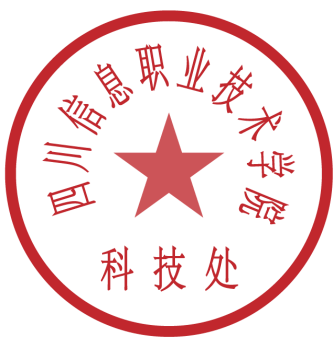                                    2024年3月13日	附件1：四川省哲学社会科学重点研究基地  四川省教师教育研究中心2024年度课题申报通知各相关单位：四川省哲学社会科学重点研究基地四川省教师教育研究中心（简称“中心”）《2024年度课题申报指南》，经中心学术委员会审定通过，即日发布并开始受理课题申报。现将申报工作的有关事宜通知如下： 一、指导思想为深入贯彻落实习近平总书记关于教师工作的重要指示精神和党的二十大会议精神，实现《中国教育现代化2035》、《“十四五”时期教育强国推进工程实施方案》的目标，以《中共中央国务院关于全面深化新时代教师队伍建设改革的意见》为指导，以我省当前和今后教师教育发展中亟待解决的理论问题和实践问题为重点，立足学科前沿，突出理论前瞻性和实践应用价值，使研究成果能更好地为四川省教师教育改革提供政策参考、理论指导和实践范例。二、研究重点以教育家精神引领教师队伍建设，促进教师教育体系构建；加强数字化建设，推进教师教育转型发展；深化学科教师教育研究，强化师范教育与学科教育的联结；推动“双名计划”的实施与评估，助力教师教育的实践改革。三、申报条件（一）本中心课题面向全省幼儿园、中小学校、职业学校，及举办教师教育的高等院校、具有教师教育研究力量的教育研究机构及学术团体。（二）申报单位或课题负责人应具有一定的教育科研基础和研究成果，能够筹措足够的配套科研经费，具备必要的研究条件，能够切实承担研究责任，完成课题研究。不对负责人做职称、学历、年龄等限定。鼓励以团队为单位申报课题，重点课题鼓励多个单位组织联合申报。（三）作为课题负责人只能申报一个课题，课题组成员最多可同时参加两个申报课题。凡有本中心科研项目未结题者、近两年有中心课题被取消者均不得参与此次申报。 四、申报要求（一）本年度《课题指南》（附件1）所列出的申报项目，是对课题研究的领域、方向的提示，供申请人在申报课题时参考。申报人可以直接选用本指南中明确列出的课题，也可以将相关课题进一步分解细化，设立针对性更强的具体课题；还可以根据自己的研究特长和研究基础围绕教师教育研究自行设计课题。 （二）本年度课题分设重点课题、一般课题、自筹经费课题及委托课题四类，请申报者在填写申报书时注意勾选相应的课题类别。重点课题须反映本学科及相关领域研究的新高度、居于学科前沿、具有原创性或开拓性。重点应用研究课题须有利于解决当前教师教育实践中存在的主要问题，力求避免低水平重复研究。委托课题根据中心近年重点研究方向设立，委托具有较为丰富的相关前期研究成果和较强科研能力的研究团队承担。（三）申报者须遵守国家有关学术道德规范，不得抄袭、盗用他人曾经立项研究过的课题；也不得简单重复或变相重复申报者本人曾经立项过的课题。课题申报人承诺信守有关规定，如在立项后被发现有违规者，将立即终止相关课题，并取消课题申报人两年内申报本中心课题的资格。（四）课题申报者应按要求逐项如实、认真填写《课题申报书》（附件2）、《课题设计论证活页》（附件3）、申报情况汇总表（附件4）。（五）对于立项课题，中心将给予相应的科研资助经费，立项单位应按比例配套研究经费。研究期限自课题批准立项之日起，重点课题要求在2－3年完成，一般课题及自筹经费课题要求在1－2年完成，委托课题按照中心规定时间完成。（六）课题结题须符合本中心的相关要求（见中心网站“四川省教师教育研究中心课题结题标准及程序（2021 年修订版）”），公开发表或出版的课题成果必须标明“四川省哲学社会科学重点研究基地四川省教师教育研究中心XXXX课题研究成果，项目编号：XXXX”字样。五、申报办法（一）所需材料：《课题申报书》原件由单位审查合格、签署意见。填写完成的《课题申报书》《课题设计论证活页》分开装订，各一式3份（原件1份，复印件2份），用A4纸印制，加上《申报情况汇总表》1份，以单位名义汇总邮寄至四川省教师教育研究中心，并提交全套申报材料的电子版至指定电子信箱。（二）申报日期：本年度申报工作自2024年3月1日起开始受理，截止日期为 2024年4月20日（邮寄的以寄出邮戳为准），过期不再受理。（三）联络方式：通讯地址：四川省成都市静安路5号四川师范大学狮子山校区第四办公区220室，四川省教师教育研究中心，张老师（请用顺丰快递邮寄）邮编：610068 联系电话：（028）84765997电子信箱：scsjsjy@163.com 中心网址：http://scteacher.sicnu.edu.cn/四川省教师教育研究中心 2024年2月29日附件1：四川省教师教育研究中心2024年度课题选题指南重点选题：教师教育学建设研究学科教师教育的路径与案例研究“双名计划”实施机制与实施效果评估研究教师数字素养与胜任力研究数智时代教师的主体性危机与教师教育应对研究教育家精神的文化阐释一般选题：师德师风建设长效机制创新研究乡村教师教育现代化研究循证教研模式的理论与实践研究县域数智+循证教研体系的构建路径研究教师专业伦理与教育教学行为关系的实践研究教师教育课程资源体系框架与建设机制研究中职教师教育的现状与改革研究优秀中小学教师参与师范生培养的推进机制和路径研究教师教育学科建设与师范教育协同发展的机制研究乡村教师本地化培养和使用的创新路径与案例研究高校协同地方开展基础教育教师发展的机制与路径研究教师职前职后“一体化”发展模式研究职后教师教育的跨学科路径研究教师社会情感能力的生成逻辑与影响因素研究幼儿教师情感劳动的质性研究乡村教师的身份认同研究基于数字技术的卓越教师画像研究高职教师的实践性知识研究教学能力比赛对师范生的教学行为影响研究融合教育教师队伍建设的机制与路径研究中国百年师范教育变迁的总体特征与历史经验研究新时代基础教育教师队伍建设的国际比较研究基础教育教师评价体系的国际比较研究基于教育家精神的教师培养培训体系建构研究川籍教育家的思想与实践研究附件二编号： 四川省哲学社会科学重点研究基地四川省教师教育研究中心课题申报书                       A  重点课题              课题类别   B  一般课题                         C  委托课题                        D  自筹经费课题    课题名称：                              学科门类：                              课题负责人：                            所在学校：                              报送日期：                          四 川 省 教 育 厅 制申请者承诺：我保证如实填写本表各项内容。如果获准立项资助，我承诺以本表为有约束力的协议，遵守四川省教师教育研究中心的有关规定，认真开展研究工作，取得预期研究成果。四川省教师教育研究中心有权使用本表所有数据和资料。                                                         申请者（签章）：年   月   日填 表 说 明一、请根据四川省教师教育研究中心《课题申报指南》的有关规定，准确选择并填写研究类别。课题编号不填，以省教育厅审批为准。二、本表请用计算机打印或钢笔准确如实填写各项内容，书写要清晰、工整，可添页。三、本表须经课题负责人所在单位领导审核，签署明确意见，承担信誉保证并加盖公章后方可报送。四、本表报送一式3份，其中1份原件，2份复印件。请用A4纸，于左侧装订。表1表2-1表2-2表3表4表5课  题  设  计  论  证  活  页课题名称：																0课题负责人姓名性别出生年月出生年月出生年月课题负责人职务所在教研、研究室、所所在教研、研究室、所所在教研、研究室、所所在教研、研究室、所所在教研、研究室、所所在教研、研究室、所课题负责人职称最后学历最后学历最后学历最后学位最后学位最后学位课题负责人外语语种及水平外语语种及水平外语语种及水平外语语种及水平研究方向研究方向研究方向课题负责人联系方式联系方式联系方式通讯地址及邮编通讯地址及邮编通讯地址及邮编课题负责人联系方式联系方式联系方式电话电话电话电子邮箱电子邮箱电子邮箱课题负责人承担省级以上课题及完成情况课题负责人承担省级以上课题及完成情况课题负责人承担省级以上课题及完成情况课题负责人承担省级以上课题及完成情况课题负责人承担省级以上课题及完成情况课题负责人承担省级以上课题及完成情况课题负责人承担省级以上课题及完成情况课题负责人承担省级以上课题及完成情况课题负责人承担省级以上课题及完成情况课题负责人承担省级以上课题及完成情况课题负责人承担省级以上课题及完成情况课题负责人承担省级以上课题及完成情况课题负责人承担省级以上课题及完成情况课题负责人承担省级以上课题及完成情况课题负责人承担省级以上课题及完成情况课题来源课题来源课题来源类   别类   别课    题   名   称课    题   名   称课    题   名   称课    题   名   称课    题   名   称批准时间批准时间批准时间完成时间完成时间课题负责人近三年来与本申报课题直接相关的研究成果（注明刊物的年、期或出版社、出版日期）：课题负责人近三年来与本申报课题直接相关的研究成果（注明刊物的年、期或出版社、出版日期）：课题负责人近三年来与本申报课题直接相关的研究成果（注明刊物的年、期或出版社、出版日期）：课题负责人近三年来与本申报课题直接相关的研究成果（注明刊物的年、期或出版社、出版日期）：课题负责人近三年来与本申报课题直接相关的研究成果（注明刊物的年、期或出版社、出版日期）：课题负责人近三年来与本申报课题直接相关的研究成果（注明刊物的年、期或出版社、出版日期）：课题负责人近三年来与本申报课题直接相关的研究成果（注明刊物的年、期或出版社、出版日期）：课题负责人近三年来与本申报课题直接相关的研究成果（注明刊物的年、期或出版社、出版日期）：课题负责人近三年来与本申报课题直接相关的研究成果（注明刊物的年、期或出版社、出版日期）：课题负责人近三年来与本申报课题直接相关的研究成果（注明刊物的年、期或出版社、出版日期）：课题负责人近三年来与本申报课题直接相关的研究成果（注明刊物的年、期或出版社、出版日期）：课题负责人近三年来与本申报课题直接相关的研究成果（注明刊物的年、期或出版社、出版日期）：课题负责人近三年来与本申报课题直接相关的研究成果（注明刊物的年、期或出版社、出版日期）：课题负责人近三年来与本申报课题直接相关的研究成果（注明刊物的年、期或出版社、出版日期）：课题负责人近三年来与本申报课题直接相关的研究成果（注明刊物的年、期或出版社、出版日期）：课题负责人近三年来的其它研究成果（注明刊物的年、期或出版社、出版日期）课题负责人近三年来的其它研究成果（注明刊物的年、期或出版社、出版日期）课题负责人近三年来的其它研究成果（注明刊物的年、期或出版社、出版日期）课题负责人近三年来的其它研究成果（注明刊物的年、期或出版社、出版日期）课题负责人近三年来的其它研究成果（注明刊物的年、期或出版社、出版日期）课题负责人近三年来的其它研究成果（注明刊物的年、期或出版社、出版日期）课题负责人近三年来的其它研究成果（注明刊物的年、期或出版社、出版日期）课题负责人近三年来的其它研究成果（注明刊物的年、期或出版社、出版日期）课题负责人近三年来的其它研究成果（注明刊物的年、期或出版社、出版日期）课题负责人近三年来的其它研究成果（注明刊物的年、期或出版社、出版日期）课题负责人近三年来的其它研究成果（注明刊物的年、期或出版社、出版日期）课题负责人近三年来的其它研究成果（注明刊物的年、期或出版社、出版日期）课题负责人近三年来的其它研究成果（注明刊物的年、期或出版社、出版日期）课题负责人近三年来的其它研究成果（注明刊物的年、期或出版社、出版日期）课题负责人近三年来的其它研究成果（注明刊物的年、期或出版社、出版日期）申报课题名 称学 科申报课题研究类别1.重点课题   2.一般课题   3. 委托课题   4.自筹经费课题  1.重点课题   2.一般课题   3. 委托课题   4.自筹经费课题  1.重点课题   2.一般课题   3. 委托课题   4.自筹经费课题  申报课题起止时间成果形式本课题国内外研究现状述评本课题国内外研究现状述评本课题国内外研究现状述评本课题国内外研究现状述评本课题国内外研究现状述评本课题研究的意义及创新本课题研究的意义及创新本课题研究的意义及创新本课题研究的意义及创新本课题研究的意义及创新本课题研究的主要内容、基本思路、研究方法、重点难点、基本观点本课题研究的准备情况：本研究成果的形式及适用范围：序号姓 名职称年龄专业外语语种及程度分工情况签  名以上成员近三年来的相关研究成果（注明刊物的年、期或出版社、出版日期）：以上成员近三年来的相关研究成果（注明刊物的年、期或出版社、出版日期）：以上成员近三年来的相关研究成果（注明刊物的年、期或出版社、出版日期）：以上成员近三年来的相关研究成果（注明刊物的年、期或出版社、出版日期）：以上成员近三年来的相关研究成果（注明刊物的年、期或出版社、出版日期）：以上成员近三年来的相关研究成果（注明刊物的年、期或出版社、出版日期）：以上成员近三年来的相关研究成果（注明刊物的年、期或出版社、出版日期）：以上成员近三年来的相关研究成果（注明刊物的年、期或出版社、出版日期）：经济分类类级名称经济分类明细项目名称费用名称预算额一、直接费用其它资本性支出专用设备购置1、设备费其它资本性支出专用设备购置（1）设备购置费其它资本性支出专用设备购置（2）试制设备费其它资本性支出专用设备购置（3）设备改造其它资本性支出专用设备购置（4）其他设备费商品和服务支出差旅费2、差旅费商品和服务支出会议费3、会议费商品和服务支出因公出国(境)费用4、国际合作与交流费5、资料、数据/出版/文献/检索/信息传播/印刷费/知识产权事务费等其它资本性支出其他资本性支出（1）图书购置费商品和服务支出办公费（2）资料费商品和服务支出其他商品和服务支出（3）数据采集费商品和服务支出其他商品和服务支出（4）文献检索费商品和服务支出印刷费（5）版面费商品和服务支出其他商品和服务支出（6）出版费商品和服务支出印刷费（7）印刷费商品和服务支出其他商品和服务支出（8）专利申请费商品和服务支出其他商品和服务支出（9）知识产权事务费商品和服务支出邮电费（10）邮电费其它资本性支出信息网络及软件购置更新（11）软件购置费商品和服务支出租赁费（12）租赁费商品和服务支出劳务费(非本部门)6、劳务费商品和服务支出劳务费(非本部门)7、专家咨询费8、其他费用商品和服务支出委托业务费（1）协作费其它资本性支出大型修缮（2）实验室改造费商品和服务支出维修(护)费（3）维修（护）费商品和服务支出公务接待费（4）业务招待费商品和服务支出税金及附加费用（5）应交营业税商品和服务支出培训费（6）培训费、培养费商品和服务支出其他商品和服务支出（7）其他直接费用二、间接费用商品和服务支出1、科研管理费1、管理费商品和服务支出劳务费(本部门)2、人员绩效费商品和服务支出其他商品和服务支出3、其他间接费用总计课题负责人所在单位意见单位负责人 ：                   单位盖章年   月    日研究中心学术委员会意见（课题的学术水平、意义及研究人员完成本课题的条件）：负责人（签章）：         年  月  日四川省教师教育研究中心意见：                                负责人（签章）：         年  月  日1.本课题国内外研究现状及述评、研究意义及创新。2.本课题研究的主要内容、基本思路、研究方法、重点难点、基本观点。3.课题负责人前期承担省级课题、课题组近三年相关研究成果及主要参考文献。要求：隐去申请人、课题组成员姓名及所在单位名称等有关信息，可加页，限7000字以内。